1 марта 1945 года. 1349-й день войны[править | править вики-текст]Курляндская операция (1945). 1 марта войска 2-го Прибалтийского фронта с целью ликвидации Курляндского котла перешли в наступление под Фрауэнбургом против VI корпуса СС Крюгера и в ходе тяжёлых боёв потеснили немецкую 122-ю дивизию на озеро Лемцер и заняли город Джуксте. В середине марта наступила оттепель и распутица. Советские войска понесли большие потери и прекратили наступление.[1].Восточно-Померанская операция. 70-я армия В. С. Попова, 2-го Белорусского фронта К. К. Рокоссовского продолжала наступление в северо-западном направлении и к исходу 1 марта овладела рубежом Моддзель, Кедрау, Штарзен. 8-й механизированный корпус долгое время не мог оторваться от стрелковых соединении и вёл затяжные бои в районе Прондзонна (см. карту — Восточно-Померанская операция 10 февраля — 4 апреля 1945 г. (190КБ)).1 марта после 50-минутной артиллерийской и авиационной подготовки перешли в наступление 3-я ударная армия Н. П. Симоняка и 61-я армия П. А. Белова 1-го Белорусского фронта Г. К. Жукова, наносившие удары в направлении Гросс Естин и Каммин. К 10 часам утра войска армий овладели главной позицией обороны противника и продвигались в северном и северо-западном направлениях.В прорыв были введены две танковые армии. 1-я гвардейская танковая армия М. Е. Катукова, обогнав стрелковые соединения 3-й ударной армии, сломила сопротивление врага на рубеже Габберт, Фалькенвальде и, продвинувшись в глубину на 20-25 км, вышли на линию Гросс-Меллен, Цертен, Креммин. Передовой отряд левой колонны главных сил к 22 часам вышел к южной окраине Неренберг.2-я гвардейская танковая армия С. И. Богданова была введена в сражение в полосе наступления 61-й армии и вела бои вместе с пехотой по прорыву главной полосы обороны противника. Несмотря на усилия войск 61-й армии и соединений 2-й гвардейской танковой армии, нашим войскам в первый день операции не удалось завершить прорыв обороны противника. За день боя они овладели только главной полосой обороны противника, продвинувшись на глубину 5-7 км.[2]Совинформбюро[3]. В течение 1 марта на территории Померании, северо-восточнее и севернее города НОЙШТЕТТИН, наши войска в результате наступательных боёв овладели населёнными пунктами ФЛЕММИНГСОРТ, ФЛЕТЕНШТАЙН, ФАЛЬКЕНХАГЕН…В районе БРЕСЛАУ наши войска, продолжая бои по уничтожению окружённой в городе группировки противника, овладели пригородами АЛЬТХОФНАСС, ГРОССЕ-ЧАНШ и заняли 10 кварталов.В Чехословакии, западнее города ЛУЧЕНЕЦ, наши войска, действуя в трудных условиях горно-лесистой местности, овладели населёнными пунктами ЗАЕЖОВА, НЕРЕСНИЦА, ЗАБАВА…2 марта 1945 года. 1350-й день войны[править | править вики-текст]Восточно-Померанская операция. 70-я армия 2-го Белорусского фронта, отразив несколько сильных контратак, предпринятых противником с рубежа Смольдзин, Тебовизна, продвинулись в северо-западном направлении на 6 км. 19-я армия к исходу 2 марта вышли на рубеж южная окраина Руммельсбург, Сидов, Брюккенкрит, Ятцтум, Цехендорф. 3-й гвардейский танковый корпус, наступавший на Кёзлин, овладел городом Поллнов. Противник нанёс контрудар из района северо-западнее Цехендорф в направлении на Бублиц, по правому флангу 19-й армии и тылу 3-го гвардейского танкового корпуса, но, понеся большие потери, вынужден был прекратить атаки и начать отход в северо-западном направлении.2 марта 47-я армия 1-го Белорусского фронта перешла в наступление в направлении Альтдамм и прорвала главную полосу обороны противника.Совинформбюро. В течение 2 марта юго-западнее КЕНИГСБЕРГА наши войска в результате наступательных боев овладели населёнными пунктами РОЗЕН, РЕНТЕНГЮТЕР, ШЕНВАЛЬДЕ, ШЕНАУ…В районе ГРУДЗЯНДЗ (ГРАУДЕНЦ) наши войска вели бои по уничтожению окруженного гарнизона противника, в ходе которых очистили от немцев южную половину города.На территории Померании, северо-западнее и западнее города НОЙШТЕТТИН, наши войска, продолжая наступление, с боями заняли белее 30 населённых пунктов…В БРЕСЛАУ продолжались боя по уничтожению окружённой группировки противника.3 марта 1945 года 1351-й день войны[править | править вики-текст]Восточно-Померанская операция. 3 марта 19-я армия 2-го Белорусского фронта овладела Руммельсбургом и вышла в район севернее Поллнов. 3-й гвардейский танковый корпус А. П. Панфилова во второй половине дня передовыми отрядами вышел к побережью Балтийского моря, а главными силами завязал бои на подступах к городу Кёзлин.Передовые части 11-го гвардейского танкового корпуса 1-й гвардейской танковой армии 1-го Белорусского фронта вышли к юго-западной окраине Кольберга. 2-я гвардейская танковая армия вышла в район юго-западнее Гросс-Раддов. 1-я армия Войска Польского наступала в северном направлении, обходя с востока группировку врага, оборонявшуюся юго-западнее Полыгян. В полосе наступления 47-й армии в сражение был введён механизированный корпус и к исходу дня 47-я армия продвинулись в глубину обороны противника на 20 км.1-й Украинский фронт. 3 марта противник нанес контрудар из района Лаубан в направлении на Глогау с целью восстановить железнодорожное сообщение между Берлином и Силезией и соединиться со своей группировкой, окруженной в Глогау. Этот контрудар был отбит войсками 1-го Украинского фронта И. С. КоневаСовинформбюро. Войска 2-го БЕЛОРУССКОГО фронта, продолжая наступление, 3 марта с боем овладели городами РУММЕЛЬСБУРГ и ПОЛЛНОВ…На территории Чехословакии северо-западнее и западнее города ЛУЧЕНЕЦ наши войска с боями заняли населённые пункты ОЧОВА, КАЛИНКА, КРАЛЕВЦЕ…4 марта 1945 года. 1352-й день войны[править | править вики-текст]Восточно-Померанская операция. 3-й гвардейский танковый корпус 2-го Белорусского фронта блокировал все подходившие к городу Кёзлин дороги и совместно с 272-й стрелковой дивизией начал сжимать кольцо окружения вокруг кёзлинского гарнизона.4 марта 1-я гвардейская танковая армия 1-го Белорусского фронта вышла на побережье Балтийского моря западнее Кольберга. Основные силы 10-го корпуса СС и корпусной группы «Теттау» противника попали в окружение в районе Шифельбайн, Лабес, Драмбург, Каппе. 2-я гвардейская танковая армия к исходу 4 марта завязали бои за Наугард, развивая частью сил наступление на Голлнов. 5 марта Наугард был очищен от противника.Совинформбюро. В течение 4 марта юго-западнее КЕНИГСБЕРГА наши войска вели бои по уничтожению Восточно-Прусской группировки противника…Северо-западнее города ГРУДЗЯНДЗ (ГРАУДЕНЦ) наши войска в результате наступательных боёв овладели городом СКУРЦ…Войска 2-го БЕЛОРУССКОГО фронта, развивая наступление, 4 марта вышли на побережье Балтийского моря и овладели городом КЕЗЛИН… отрезав, таким образом, войска противника в восточной Померании от его войск в западной Померании…Войска 1-го БЕЛОРУССКОГО фронта, прорвав сильно укреплённую оборону немцев восточнее города ШТАРГАРД, за четыре дня наступательных боёв продвинулись вперёд до 100 километров и вышли на побережье Балтийского моря в районе города КОЛЬБЕРГ…5 марта 1945 года. 1353-й день войны[править | править вики-текст]Восточно-Померанская операция. К утру 5 марта 3-й гвардейский танковый корпус город Кёзлин был окончательно очищен от противника. Остатки немецкого гарнизона капитулировали. Войска левого крыла 2-го Белорусского фронта рассекли восточно-померанскую группировку противника на две части и отрезали 2-й армии противника пути отхода на запад.5 марта Ставка Верховного Главнокомандования направила войскам 2-го Белорусского фронта директиву о разгроме восточно-померанской группировки противника и приказала временно передать из 1-го Белорусского фронта во 2-й Белорусский фронт 1-ю гвардейскую танковую армию, включив в её состав танковую бригаду 1-й армии Войска Польского.К исходу 5 марта войска правого крыла 1-го Белорусского фронта рассекли на части войска 11-й армии противника, окружив значительные её силы в районе Шифельбайн, Лабес, Драмбург, Каппе. 1-я армия Войска Польского, а также на часть сил 1-й танковой и 3-й ударной армий, вели бои по уничтожению окруженного 10-го корпуса СС противника. 61-я армия заняла город Штаргард.Совинформбюро. В течение 5 марта юго-западнее КЕНИГСБЕРГА наши войска в результате наступательных боёв овладели населёнными пунктами КОРШЕЛЬКЕН, КУМГАРБЕН, БЕНКЕНВАЛЬДЕ…Южнее и юго-западнее ДАНЦИГА наши войска с боями заняли населённые пункты ВИЗЕНВАЛЬД, ЛЮБИХОВ, ШТУДЗЕНИЦ…В ПОМЕРАНИИ северо-восточнее и южнее города КЕЗЛИН наши войска, продолжая наступление, с боями заняли более 80 населённых пунктов…Войска 1-го БЕЛОРУССКОГО фронта, продолжая наступление, 5 марта овладели городами ШТАРГАРД, НАУГАРД, ПОЛЬЦИН…На территории ЧЕХОСЛОВАКИИ западнее города ЛУЧЕНЕЦ. наши войска, наступая в полосе КАРПАТ, с боем овладели населёнными пунктами ПЛЕШОВЦЕ, БЗОВСКА ЛЕГОТКА…6 марта 1945 года. 1354-й день войны[править | править вики-текст]Восточно-Померанская операция. С утра 6 марта войска 2-го Белорусского фронта возобновили своё наступление на всем фронте. Армии правого крыла фронта прорвали оборону противника на прейсиш-старгардском и гох-шюблявском направлениях и за день боя продвинулись на глубину 15-18 км. На левом крыле фронта 19-я армия, преодолев сопротивление противника, продвинулась во всей полосе своего наступления на 12 км, достигнув рубежа оз. Лантовер-зее, Шлаве, Прец. 98-й стрелковый корпус Г. И. Анисимова 2-й ударной армии завершил ликвидацию группировки противника, окруженной в крепости Грудзёндз.2-й Украинский фронт. 5—6 марта на территории Чехословакии 53-я армия И. М. Манагарова 2-го Украинского фронта совместно с частями 1-й румынской армии прорвала сильно укреплённую оборону противника в полосе словацких Рудных гор на участке шириной 55 километров и продвинулись в глубину до 20 километров.Балатонская оборонительная операция. Немецкое командование, сосредоточив в районе озера Балатон войска группы армий «Юг» и армейский корпус группы армий «Е», начало контрнаступление из района южнее озера Балатон на Капошвар и из района Дони-Михоляц на север.Войска 3-го Украинского фронта Ф. И. Толбухина начали Балатонскую оборонительную операцию, продолжавшуюся с 6 по 15 марта (см. карту — Боевые действия на будапештском направлении. Январь — март 1945 г. (688КБ)).В ночь на 6 марта на южном участке 3-го Украинского фронта немецкие войска нанесли два вспомогательных удара: один — из района Валпово — Дони-Михоляц по частям 1-й болгарской и 3-й югославской армий, другой — из района западнее Надьбайом по войскам 57-й армии. Утром 6 марта после 30-минутной артиллерийской подготовки 6-я танковая армия СС и немецкая 6-я армия нанесли главный удар между озёрами Веленце и Балатон по частям 1-го гвардейского укреплённого района 4-й гвардейской армии и по 30-му стрелковому корпусу 26-й армии Н. А. Гагена.Совинформбюро. Войска 2-го БЕЛОРУССКОГО фронта после двухнедельной осады и упорных боёв завершили разгром окружённой группировки противника и 6 марта овладели городом и крепостью ГРУДЗЯНДЗ (ГРАУДЕНЦ)…Одновременно юго-западнее и западнее ДАНЦИГА войска фронта в результате наступательных боёв овладели городами ТРЕТЕЙ, МАЛЬХОВ…Юго-западнее города КЕЗЛИН войска 2-го БЕЛОРУССКОГО фронта ликвидировали окружённую группу противника…Войска 1-го БЕЛОРУССКОГО фронта, развивая успешное наступление, 6 марта овладели городами БЕЛЬГАРД, ТРЕПТОВ, ГРАЙФЕНБЕРГ… Южнее города ШИФЕЛЬБАЙН войска фронта окружили значительную группу войск противника и вели успешные бои по её уничтожению…В Венгрии северо-восточнее и южнее озера БАЛАТОН наши войска отбивали атаки крупных сил пехоты и танков противника.7 марта 1945 года. 1355-й день войны[править | править вики-текст]Восточно-Померанская операция. На правом крыле войска 2-го Белорусского фронта за день боя 7 марта овладели городами Меве, Прейхиш-Старгард, Гох Шюбляу, продвинувшись в сторону Данцига на 25 км. На левом крыле фронта 134-й стрелковый корпус, завершив ликвидацию разрозненных групп противника южнее Кольберга, вышел к его восточной окраине, где была восстановлена непосредственная связь с войсками 1-го Белорусского фронта. 7 марта введённый в сражение 3-й гвардейский танковый корпус во взаимодействии с частями 27-й стрелковой дивизии овладели городом Шлаве и вышел на ближние подступы к г. Штольп. Главные силы 2-й немецкой армии начали отход на позиции Данцигско-Гдынского укреплённого района.В течение 6 и 7 марта соединения 7-го стрелкового корпуса во взаимодействии с войсками 1-й армии Войска Польского 1-го Белорусского фронта при содействии частей 11-го гвардейского танкового корпуса вели бои с частями окруженного 10-го корпуса СС. Остаткам 10-го корпуса СС удалось вырваться из окружения восточнее Шифельбайн и достигнуть района Трептов. Здесь они вновь были окружены и уничтожены советскими войсками.12-й гвардейский танковый корпус нанёс удар на Голлнов с востока, а 12-й гвардейский стрелковый корпус — с северо-востока. После трехдневных упорных боев советские войска 7 марта решительным штурмом овладели городом Голлнов. Для содействия соединениям 61-й и 47-й армий в их наступлении на Альтдамм был привлечен 9-й гвардейский танковый корпус, который начал наступать вдоль восточного берега р. Одер в южном направлении на Альтдамм.Балатонская оборонительная операция. К исходу 7 марта немецкие войска на направлении главного удара вклинились в оборону 26-й армии 3-го Украинского фронта на четыре километра южнее озера Веленце и на семь километров западнее канала Шарвиз. Для поддержки армии на рубеж Шимон-торнья — Озора были выдвинуты 5-й гвардейский кавалерийский корпус и самоходно-артиллерийская бригада из резерва фронта.Совинформбюро. Войска 2-го БЕЛОРУССКОГО фронта 7 марта с боем овладели городами ГНЕВ (МЕВЕ), СТАРОГАРД (ПРЕЙСИШ СТАРГАРД)…Войска 1-го БЕЛОРУССКОГО фронта, продолжая наступление, 7 марта штурмом овладели городами ГОЛЛНОВ, ШТЕПЕНИТЦ и МАССОВ… Войска фронта завершили ликвидацию окружённой группировки противника южнее города ШИФЕЛЬБАЙН…Войска 2-го УКРАИНСКОГО фронта, преодолевая сопротивление противника в трудных условиях горно-лесистой местности в полосе Карпат, 7 марта овладели на территории Чехословакии городом БАНСКА ШТЯВНИЦА…В Венгрии, северо-восточнее и южнее озера БАЛАТОН, атаки крупных сил пехоты и танков противника отбивались нашими войсками.8 марта 1945 года. 1356-й день войны[править | править вики-текст]Восточно-Померанская операция. Со второй половины дня 8 марта войска центра и левого крыла 2-го Белорусского фронта начали преследование отходившей 2-й немецкой армии. 3-й гвардейский танковый корпус совместно со стрелковыми соединениями 19-й армии овладел г. Штольп и продолжил наступление на Лауенбург.По решению Ставки ВГК с 12 часов 8 марта 1-я гвардейская танковая армия М. Е. Катукова временно передавалась состав 2-го Белорусского фронта.К. К. Рокоссовский: «По этому поводу мне позвонил по ВЧ Г. К. Жуков:— Предупреждаю. Армия должна быть возвращена точно в таком же составе, в каком она к вам уходит!Я обещал, но в свою очередь попросил, чтобы армия нам была выделена боеспособной…» [4]Балатонская оборонительная операция. Стремясь прорваться к Дунаю, 8 марта немецкое командование ввело в полосе обороны 26-й армии 3-го Украинского фронта в бой 2-ю и 9-ю танковые дивизии СС, которые начали наступление в направлении Шерегейеш, Адонь. На восточном берегу канала Шарвиз противник потеснил части 63-й кавалерийской дивизии, но был остановлен огнем самоходных артиллерийских установок, выдвинутых к месту прорыва.Совинформбюро. Войска 2-го БЕЛОРУССКОГО фронта, продолжая, наступление, 8 марта овладели городами БЫТУВ (БЮТОВ) и КОСЬЦЕЖИНА (БЕРЕНТ)…На ШТЕТТИНСКОМ направлении, северо-западнее и западнее города ШТАРГАРД, наши войска вели бои по очищению от противника восточного берега реки ОДЕР…В Венгрии северо-восточнее и южнее озера БАЛАТОН наши войска продолжали отбивать атаки крупных сил пехоты и танков противника.9 марта 1945 года. 1357-й день войны[править | править вики-текст]Восточно-Померанская операция. 9 марта 2-я ударная армия 2-го Белорусского фронта наступала на Данциг с юга. 65-я армия приближалась к Данцигу с запада.49-я армия и 70-я армия наступали севернее в направлении на Цоппот (Сопот). К исходу 9 марта 1-я гвардейская танковая армия передовыми частями вышла на рубеж Лупов, Дарсин, Гловитц. 3-й гвардейский танковый корпус вёл бои в районе Хохвальд, Лангебезе. 134-й корпус 19-й армии сосредоточился в районе Цирхов, Виден, Клайн-Рунов.Балатонская оборонительная операция. В течение 8 и 9 марта противник нанес удар в районе Шаркерестура, прорвал главную и вторую полосы обороны войск 3-го Украинского фронта и вклиниться в глубину на 10—24 километра.9 марта Ф. И. Толбухин обратился в Ставку за разрешением использовать в оборонительных целях 9-ю гвардейскую армию, только что переданную в состав 3-го Украинского фронта. Он спрашивал также, не стоит ли его войскам и в крайнем случае штабу отойти на левый берег Дуная, чтобы не потерять управления.И. В. Сталин сказал примерно следующее:«— Товарищ Толбухин, если вы думаете затянуть войну ещё на пять-шесть месяцев, то, конечно, отводите свои войска за Дунай. Там, безусловно, будет потише. Но я сомневаюсь, что вы так думаете. Поэтому обороняться следует на правом берегу реки и вам со штабом надо быть именно там. Уверен, что войска с честью выполнят свои нелёгкие задачи. Нужно только хорошо ими руководить.Затем он высказал мысль о необходимости выбить танки врага ещё в ходе оборонительного сражения, сказал, что нельзя давать противнику время закрепиться на достигнутых им рубежах и организовать прочную оборону.— Следовательно,— рассуждал вслух Верховный Главнокомандующий,— переходить в наступление надо немедленно после того, как враг будет остановлен, и полностью разгромить его. Для этого нужны значительные свежие силы. Они у нас есть — это армия Глаголева. Поблизости находится также 6-я гвардейская танковая армия генерала Кравченко. Пока она подчинена Малиновскому, но, если потребуется, её можно передать вашему фронту…9-ю гвардейскую армию в оборонительные бои не втягивать, а использовать её для развития удара и окончательного разгрома противника»[5]Совинформбюро. Войска 2-го БЕЛОРУССКОГО фронта, развивая наступление, овладели городом ШТОЛЬП…На ШТЕТТИНСКОМ направлении наши войска продолжали бои по очищению от противника восточного берега реки ОДЕР…В Венгрии северо-восточнее озера БАЛАТОН немцы продолжали атаки крупными силами танков, стремясь прорваться к ДУНАЮ…10 марта 1945 года. 1358-й день войны[править | править вики-текст]Восточно-Померанская операция. 10 марта, войска 2-го Белорусского фронта на левом крыле вели преследование отходящих частей противника. 3-й гвардейский танковый корпус переправился с ходу через реку Лупов-Флисс и совместно с 102-й гвардейской стрелковой дивизией 40-го гвардейского стрелкового корпуса к исходу дня 10 марта занял Лауенбург.207-я стрелковая дивизия 7-го стрелкового корпуса 3-й ударной армии 1-го Белорусского фронта, обойдя Гросс-Юстин, к исходу дня овладела населённым пунктом Пустхоф. В 14 часов 30 минут 10 марта 7-му стрелковому корпусу было приказано перейти в наступление на Карнитц и оказать помощь частям 7-го гвардейского кавалерийского корпуса. В это время противник нанес контрудар и оттеснил 207-ю стрелковую дивизию на 5-8 км, на западную окраину Пустхоф.К 10 марта 47-я армия овладела южной окраиной крупного опорного пункта противника на подступах к Альтдамму — Грайфенхаген. Противник, отошедший наАльтдамм, занял заранее подготовленные позиции альтдаммского предмостного укрепления. Таким образом, войска 61-й и 47-й армий не смогли развить наступление в высоких темпах и очистить от противника восточный берег р. Одер в своих полосах наступления.Банска-Быстрицкая наступательная операция. Началась Банска-Быстрицкая наступательная операция 2-го Украинского фронта Р. Я. Малиновского, продолжавшаяся с 10 марта по 30 марта.Моравско-Остравская наступательная операция. Началась Моравска-Остравская наступательная операция 4-го Украинского фронта И. Е. Петрова, продолжавшаяся с 10 марта по 5 мая (см. карту — Моравско-Остравская наступательная операция. 10 марта — 5 мая 1945 г. (643КБ)).В ночь на 10 марта дивизии первого эшелона провели интенсивную разведку вражеской обороны и встретили сильное огневое сопротивление. К утру 10 марта начался снегопад и видимость упала до 100—200 м. Противник отвел свои войска на вторую линию обороны, оставив на переднем крае лишь прикрытие.И. Е. Петров отказался перенести срок наступления. Артиллерийская подготовка началась в запланированное время и не дала ощутимых результатов. В 8 часов 55 минут дивизии первого эшелона перешли в наступление на фронте Павловице, Яжомбковице. Сломив сопротивление противника на переднем крае обороны, они овладели линией траншей восточное железной дороги и за весь день продвинулись на 3—4 км. В целом задачи первого дня наступления 38-й и 1-й гвардейской армиями не были выполнены.[6]Балатонская оборонительная операция. 10 марта перегруппировав свои силы противник попытался совершить прорыв в районе Шаркерестура на узком участке правого фланга обороны, продвинулся на 1—7 км и был остановлен.Совинформбюро. В течение 10 марта юго-восточнее ДАНЦИГА наши войска в результате наступательных боёв заняли город ТИГЕНХОФ…Войска 2-го БЕЛОРУССКОГО фронта, развивая успешное наступление на Данцигском направлении, 10 марта овладели важными узлами железных и шоссейных дорог — городами ЛАУЕНБУРГ и КАРТУЗЫ (КАРТХАУЗ)…На ШТЕТТИНСКОМ направлении наши войска заняли населённые пункты ЕГЕРСВАЙЛЬ, ФРАНЦХАУЗЕН, БУХХОЛЬЦ, КЛЕБОВ…В Венгрии северо-восточнее озера БАЛАТОН наши войска отбивали атаки крупных сил пехоты и танков противника, стремящегося прорваться к ДУНАЮ. Ценой больших потерь противнику удалось на отдельных участках незначительно вклиниться в оборону наших войск…11 марта 1945 года. 1359-й день войны[править | править вики-текст]Восточно-Померанская операция. Войска левого крыла 2-го Белорусского фронта развивали наступление в направлении Путциг и Гдыня. К исходу 11 марта соединениями 40-го гвардейского стрелкового корпуса и 8-го гвардейского механизированного корпуса 1-й гвардейской армии был взят город Нойштадт.Противник оставил район Трептова, нанес удар на запад в направлении Вальддивенов, отбросил части 7-го стрелкового корпуса 3-й ударной армии 1-го Белорусского фронта и начал отходить на Вальддивенов. Вскоре наступавшим с запада частям удалось соединиться с частями, выходившими из окружения в районе Трептов, Грайфенберг, Гофф.Моравско-Остравская наступательная операция. Утром 11 марта противник предпринял ряд контратак. Во второй половине дня после 30-минутной артиллерийской подготовки советские войска возобновили наступление и продвинулись на 2—5 км.Балатонская оборонительная операция. 11—12 марта противник предпринял ряд ночных атак, но все они были отражены советскими войсками.Совинформбюро. В течение 11 марта юго-восточнее ДАНЦИГА наши войска, наступая на север вдоль восточного берега ВИСЛЫ, заняли более 40 населённых пунктов…Войска 2-го БЕЛОРУССКОГО фронта, продолжая наступление на Данцигском направлении, заняли город ЛЕВА…В районе КОЛЬБЕРГА наши войска вели бои по уничтожению гарнизона противника, блокированного в восточной части города…В Венгрии северо-восточнее и восточнее озера БАЛАТОН наши войска вели бои, отбивая атаки крупных сил танков и пехоты противника…12 марта 1945 года. 1360-й день войны[править | править вики-текст]Восточно-Померанская операция. 2-я ударная армия 2-го Белорусского фронта, продвигаясь на Данциг вдоль западного берега Вислы, овладела городом Диршау.12 марта 61-я армия и 47-я армия 1-го Белорусского фронта по приказу Г. К. Жукова временно приостановили наступление и начали подготовку к штурму городаАльтдамм.Совинформбюро. Войска 2-го БЕЛОРУССКОГО фронта, продолжая наступление, овладели важными опорными пунктами обороны немцев на подступах к ДАНЦИГУ и ГДЫНЕ городами ТЧЕВ (ДИРШАУ), ВЕЙХАРОВО (НОЙШТАДТ) и вышли на побережье Данцигской бухты севернее ГДЫНИ, заняв город ПУЦК (ПУТЦИГ)…Войска 1-го БЕЛОРУССКОГО фронта после упорных боёв 12 марта штурмом овладели городом и крепостью КИСТЖИНЬ (КЮСТРИН)…В Венгрии северо-восточнее и восточнее озера БАЛАТОН наши войска отбивали атаки крупных сил пехоты и танков противника и нанесли ему большие потери…13 марта 1945 года. 1361-й день войны[править | править вики-текст]Восточно-Прусская операция (1945). 13 марта войска 3-го Белорусского фронта А. М. Василевского возобновили наступление против хейльсбергской группировки противника. В полосе между Кенигсбергом и рекой Фришинг советские войска вышли к побережью залива и перерезали автостраду Кенигсберг — Эльбинг, окончательно нарушив сухопутную связь 4-й немецкой армии с Кенигсбергом (см. карту — Разгром Восточно-Прусской группировки. 13 января — 26 апреля 1945 года (1,6МБ)).Части 16-й гвардейской стрелковой дивизии Земландской группы войск 3-го Белорусского фронта вторглись в оборону противника, овладели деревней Вердинген и перерезали шоссе, связывающее Бранденбург с Кенигсбергом. Противник предпринял ряд контратак и наступление остановилось.Восточно-Померанская операция. Разгромив противника в районе Нойштадт войска левого крыла 2-го Белорусского фронта к исходу 13 марта вышли к переднему краю Данцигско-Гдынского оборонительного района, прорвали его передовую позицию и вышли к основному поясу укреплений. 19-я армия на отдельных направлениях продвинулась на глубину 1,5—2 км. К исходу 13 марта 49-я армия овладела населённым пунктом Квашин.Войска 1-го Белорусского фронта вышли на побережье Балтийского моря в полосе от Кольберг до Вальддивенов и к р. Одер на участке от Вальддивенов до Берглянд. На этих рубежах силами 1-й армии Войска Польского, 2-го и 7-го гвардейских кавалерийских корпусов они приступили к организации обороны. Частично войска начали перегруппировываться на берлинское направление.Балатонская оборонительная операция. 10—13 марта в ходе боев южнее озера Веленце противник понес большие потери и был вынужден прекратить атаки. Западнее канала Шарвиз немецкие войска произвели перегруппировку войск и продолжали развивать наступление в направлении Шимон-торнья. Юго-западнее Шиофока им удалось захватить плацдарм южнее Шио-канала.Совинформбюро. В течение 13 марта юго-восточнее ДАНЦИГА наши войска, наступая на север вдоль восточного берега ВИСЛЫ, заняли населённые пункты РАЙМЕРСВАЛЬДЕ, НОЙТАЙХЕРВАЛЬДЕ, ФИРЦЕНХУБЕН…Северо-западнее города ГДЫНЯ наши войска заняли населённые пункты РЕДА, ПОЛХАУ, БРЕЗИН…На 1-м БЕЛОРУССКОМ фронте, в боях за город и крепость КИСТЖИНЬ (КЮСТРИН), взято в плен более 3.000 немецких солдат и офицеров…В Венгрии северо-восточнее и восточнее озера БАЛАТОН немцы, несмотря на большие потери, продолжали атаки крупными силами танков и пехоты…14 марта 1945 года. 1362-й день войны[править | править вики-текст]Восточно-Померанская операция. С утра 14 марта войска левого крыла и центра 2-го Белорусского фронта возобновили наступление. 49-я армия и 70-я армиясмежными флангами наступали на Цоппот, имея задачей рассечь данцигско-гдынскую группировку противника на две изолированные группы и выйти к Данцигской бухте. Бои носили упорный характер, продвижение советских войск в иные дни исчислялось лишь сотнями метров. Войска правого крыла фронта, наносившие удары по Данцигу с юга и юго-запада, готовились к продолжению наступления.14 марта 1-я армия Войска Польского 1-го Белорусского фронта перешла в наступление на Кольберг. Войска правого крыла фронта после артиллерийской и авиационной подготовки перешли в наступление в районе Альтдамма, заняли первую позицию противника, но вскоре встретили ожесточенное сопротивление. Темп продвижения наступавших соединений замедлился.Балатонская оборонительная операция. 14 марта противник ввел в бой 6-ю танковую дивизию. В течение двух дней немецкая танковая группировка наносила удары по войскам 27-й армии С. Г. Трофименко, но прорвать оборону и выйти к реке Дунай не смогла.Совинформбюро. В течение 14 март юго-западнее, КЕНИГСБЕРГА войска 3-го БЕЛОРУССКОГО фронта вели наступательные бои по уничтожению Восточно-Прусской группы войск противника…Войска 2-го УКРАИНСКОГО фронта, преодолевая сопротивление противника в горно-лесистой местности в полосе Карпат, 14 марта овладели городом и важным железнодорожным узлом ЗВОЛЕН…В Венгрии северо-восточнее и восточнее озера БАЛАТОН атаки танков и пехоты противника успешно отбивались нашими войсками…15 марта 1945 года. 1363-й день войны[править | править вики-текст]Восточно-Померанская операция. С утра 15 марта на подступах к Гдыне в сражение были введены вторые эшелоны стрелковых корпусов 19-й армии 2-го Белорусского фронта. В ходе боев атаки советских войск сменялись контратаками противника.Верхне-Силезская наступательная операция. Началась Верхне-Силезская наступательная операция войск левого крыла 1-го Украинского фронта И. С. Конева, продолжавшаяся с 15 по 31 марта (см. карту —Верхне-Силезская наступательная операция 15—31 марта 1945 г.).15 марта 21-я армия и 4-я танковая армия, 34-й гвардейский стрелковый корпус 5-й гвардейской армии и 4-й отдельный гвардейский танковый корпус 1-го Украинского фронта перешли в наступление из района Гротткау на юго-запад, а 59-я армия, 60-я армия, 7-й гвардейский механизированный и 31-й танковый корпуса — из района севернее Ратибора на запад. Обе группировки прорвали две полосы укреплений обороны противника на участке шириной 22 километра и развивали наступление по сходящимся направлениям на Нёйштадт.Балатонская оборонительная операция. Завершилась Балатонская операция. Ценой больших потерь противнику удалось вклиниться в оборону войск 3-го Украинского фронта южнее озера Веленце на 12 км, западнее канала Шарвиз — до 30 км, на вспомогательных направлениях — на 6—8 км. 15 марта немецкие войска прекратили наступление. Гитлер потребовал снять у личного состава 1-й танковой дивизии СС «Лейбштандарте СС Адольф Гитлер» нарукавные нашивки с его именем.Продолжительность операции — 10 суток. Численность войск 3-го Украинского фронта к началу операции — 465000 человек, безвозвратные потери — 8492 (1,8 %), санитарные потери — 24407, всего — 32899, среднесуточные — 3290.[7]Совинформбюро. В течение 15 марта, юго-западнее КЕНИГСБЕРГА войска 3-го БЕЛОРУССКОГО фронта, продолжая наступление, вышли на побережье залива ФРИШ-ГАФ… Населённый пункт ХАЙДЕ ВАЛЬДБУРГ, расположенный в восьми километрах юго-западнее КЕНИГСБЕРГА, несколько раз переходил из рук в руки и вновь занят нашими войсками. Таким образом, с выходом на побережье залива ФРИШ-ГАФ наши войска расчленили восточно-прусскую группу войск немцев на две части…В КОЛЬБЕРГЕ продолжались бои по уничтожению гарнизона противника, блокированного в восточной части города.В Венгрии, северо-восточнее и восточнее озера БАЛАТОН, наши войска отбили атаки пехоты и танков противника…16 марта 1945 года. 1364-й день войны[править | править вики-текст]Восточно-Померанская операция. 61, 47 и 2-я гвардейская танковая армии 1-го Белорусского фронта вышли к последнему поясу укреплений противника на альтдаммском плацдарме. Г. К. Жуков приказал временно приостановить наступление и произвести перегруппировку.Венская операция. Началась Венская стратегическая наступательная операция войск правого крыла 3-го Украинского фронта Ф. И. Толбухина, части сил 2-го Украинского фронта и Дунайской военной флотилии, продолжавшаяся с 16 марта до 15 апреля. В рамках данной операции проведены: Дьерская, Веспремская, Шопрон-Баденская, Надьканиже-Кермендская фронтовые наступательные операции и штурм Вены (см. карту — Венская наступательная операция. 16 марта — 15 апреля 1945 г.).Во второй половине дня 16 марта после мощной артиллерийской подготовки 9-я гвардейская армия В. В. Глаголева и 4-я гвардейская армия Н. Д. Захватаева, перешли в наступление и вклинились во вражескую оборону на 3—7 километров. Противник предпринял ряд контратак.16 марта 6-я гвардейская танковая армия 2-го Украинского фронта, сосредоточившаяся к этому времени западнее Будапешта, была передана 3-му Украинскому фронту.Совинформбюро. В течение 16 марта юго-западнее КЕНИГСБЕРГА наши войска, продолжая наступление, заняли населённые пункты ПОКАРБЕН, ТЕНГЕН, ШОЙШЕН…Западнее и северо-западнее ДАНЦИГА наши войска в результате наступательных боёв заняли населённые пункты ЖУКОВО (ЦУКАУ), ПЕМПАУ, БАНИН…На ШТЕТТИНСКОМ направлении наши войска вели бои по ликвидации плацдарма немцев на восточном берегу ОДЕРА…В Венгрии северо-восточнее озера БАЛАТОН атаки танковых частей немцев, понесших в предыдущих боях большие потери, значительно ослабели.17 марта 1945 года. 1365-й день войны[править | править вики-текст]Восточно-Померанская операция. К 17 марта войска 2-го Белорусского фронта вклинились в оборону противника в районе Маршау и Загорщ.Верхне-Силезская наступательная операция. 17 марта 4-я танковая армия Д. Д. Лелюшенко была преобразована в гвардейскую.Моравско-Остравская наступательная операция. К исходу 17 марта 38-я армия и 1-я гвардейская армия 4-го Украинского фронта вклинились во вражескую оборону противника на участке 15 километров на глубину 6—12 километров и понесли при этом большие потери. Противник перебросил к участку прорыва дополнительные силы. Армии 4-го Украинского фронта были вынуждены перейти к обороне.Венская операция. 17 марта 46-я армия А. В. Петрушевского 2-го Украинского фронта и 2-й гвардейский механизированный корпус атаковали врага на левом крыле армии к югу от Дуная.Совинформбюро. В течение 17 марта юго-западнее КЕНИГСБЕРГА наши войска, продолжая бои по уничтожению Восточно-Прусской группы немцев, заняли населённые пункты БРАНДЕНБУРГ, ПОПЛИТТЕН, ПЕРШКЕН…На ШТЕТТИНСКОМ направлении наши войска, продолжая бои по ликвидации плацдарма немцев на восточном берегу Одера, заняли населённые пункты АЛЬТХОФ, БЕРГЛЯНД, ВИЛЬХЕЛЬМСФЕЛЬДЕ…В районе БРЕСЛАУ продолжались бои по уничтожению окружённой в городе группы войск противника.18 марта 1945 года. 1366-й день войны[править | править вики-текст]Курляндская операция (1945). 18 марта после артиллерийской подготовки войска 2-го Прибалтийского фронта нанесли удар в направлении через Фрауэнбург на Либаву и прорвали линию обороны немецких войск. Противник стянул у месту прорыва свои моторизованные соединения. День и ночь продолжались напряжённые бои. 23 марта 10-я гвардейская армия прекратила попытки прорыва обороны противника южнее Фрауэнбурга. В ходе боев севернее города советским войскам удалось перерезать железнодорожную линию Доблен — Фрауэнбург, а противник отошёл на рубеж «Бург» у Виезате. В конце марта закончилась шестая битва за Курляндию. В ходе боев обе стороны понесли тяжелые потери.[1].Восточно-Померанская операция. С целью ликвидации базировавшейся на данцигско-гдынском плацдарме авиации противника 18 марта авиационными соединениями 8-го истребительного корпуса 4-й воздушной армии был произведен налет на аэродромы противника. В результате этой операции войска противника лишились авиационной поддержки.18 марта 1-я армия Войска Польского 1-го Белорусского фронта полностью освободила город Кольберг от противника и заняла оборону на побережье Балтийского моря. В районе Альтдамма в 9 часов утра после полуторачасовой артиллерийской подготовки войска 1-го Белорусского фронта возобновили наступление. 47-я армиясломила сопротивление противника севернее Клебов, прорвала его последний рубеж обороны и начали развивать наступление в западном и юго-западном направлениях.Верхне-Силезская наступательная операция.18 марта войска 1-го Украинского фронта окружили группировку противника в районе юго-западнее Оппельна.Совинформбюро. В течение 18 марта юго-западнее КЕНИГСБЕРГА наши войска вели бои по уничтожению Восточно-Прусской группы немцев и, сжимая кольцо окружения, заняли более 40 населённых пунктов…Войска 1-го БЕЛОРУССКОГО фронта, сломив сопротивление окружённого гарнизона немцев, 18 марта овладели городом и портом на Балтийском море КОЛЬБЕРГ.В Чехословакии западнее и юго-западнее города ЗВОЛЕНА наши войска в результате наступательных боёв заняли населённые пункты ОСТРА ЛУКА, ШАШОВСКЕ ПОДГРОДЬЕ…19 марта 1945 года. 1367-й день войны[править | править вики-текст]Восточно-Прусская операция (1945). К 19 марта войска 3-го Белорусского фронта в ходе кровопролитных боев продвинулись на 15—20 километров. Плацдарм противника сократился до 30 километров по фронту и 7—10 километров в глубину. Его боевые порядки стали насквозь простреливаться советской артиллерией и тяжелыми миномётами.Восточно-Померанская операция. 19 марта 47-я армия и 2-я гвардейская танковая армия 1-го Белорусского фронта вышли к Одеру между Альтдаммом и Грайфенхагеном и рассекли альтдаммскую группировку противника на две части. Противник предпринял попытку ликвидировать вклинившиеся в его оборону советские войска и нанес два контрудара по сходящимся направлениям: из района Альтдамма на юг и из района Грайфенхаген на север. Но встречным ударом соединения 61, 47 и 2-й гвардейской танковой армий разбили контратакующие части противника.2-й Украинский фронт. С 7 по 19 марта 40-я и 53-я советские и 1-я и 4-я румынские армии правого крыла 2-го Украинского фронта в ходе частной наступательной операции на территории Чехословакии, в трудных условиях горной местности отбросили противника за реку Грон и овладели городом Зволен.Венская операция. С утра 19 марта в прорыв была введена 6-я гвардейская танковая армия А. Г. Кравченко.Совинформбюро. В течение 19 марта юго-западнее КЕНИГСБЕРГА наши войска вели успешные бои по уничтожению Восточно-Прусской группы немцев и, продвигаясь к побережью залива ФРИШ-ГАФ, заняли более 30 населённых пунктов…В районе БРЕСЛАУ наши войска продолжали бои по уничтожению окружённой в городе группировки противника.20 марта 1945 года. 1368-й день войны[править | править вики-текст]Восточно-Прусская операция (1945). 20 марта немецкое командование приняло решение об эвакуации войск 4-й армии в район Пиллау.Восточно-Померанская операция. 20 марта 61-я армия овладела городом Альтдамм, а 47-я армия и 2-я гвардейская танковая армия 1-го Белорусского фронтазавершали разгром группировки противника в районе Грайфенхаген. Противник начал отводить остатки альтдаммской группировки с восточного на западный берег Одера.Верхне-Силезская наступательная операция. К 20 марта войска 1-го Украинского фронта расширили прорыв до 110 километров по фронту, продвинулись вперед на 50 километров, вышли в предгорья Судет и на некоторых участках пересекли германо-чехословацкую государственную границу, вступив на территорию Чехословакии.Венская операция. 20 марта войска 2-го Украинского фронта, развивая наступление в северном направлении на Товарош, подошли к Дунаю и прижали к реке эстергомскую группировку противника. Одновременно с этим Дунайская военная флотилия Г. Н. Холостякова прорвалась в глубину обороны противника, высадила десант на правом берегу Дуная, в районе Тата и отрезала пути отхода противника на запад. Наступление наземных войск активно поддерживалось 5-й воздушной армией С. К. Горюнова.Войска ударной группировки 3-го Украинского фронта приблизились к озеру Балатон на расстояние 10 километрах и создали угрозу полного окружения танковой армии противника. 20 марта 27-я и 26-я армии перешли в наступление в направлениях на Польгарди и Лепшень.Югославия. 20 марта перешла в наступление 4-я югославская армия, которая вышла на дальние подступы к Фиуме (Риека). В конце марта началось наступление 2-й и 3-й армий.Совинформбюро. Войска 3-го БЕЛОРУССКОГО фронта, продолжая бои по уничтожению группировки немцев в Восточной Пруссии, 20 марта овладели городом БРАУНСБЕРГ…Войска 1-го БЕЛОРУССКОГО фронта после серьёзных боёв 20 марта овладели городом АЛЬТДАМ и ликвидировали сильно укреплённый плацдарм немцев на правом берегу реки ОДЕР восточнее ШТЕТТИНА.21 марта 1945 года. 1369-й день войны[править | править вики-текст]Восточно-Померанская операция. C 21 марта войска правого крыла 1-го Белорусского фронта приступили к перегруппировке основных сил на берлинское направление.Совинформбюро. В течение 21 марта юго-западнее КЕНИГСБЕРГА войска 3-го БЕЛОРУССКОГО фронта продолжали бои по уничтожению Восточно-Прусской группы немцев и, продвигаясь к побережью залива ФРИШ-ГАФ, заняли населённые пункты БОЛЬБИТТЕН, ШТУТЕНЕН, НЕВЕККЕН…На ДАНЦИГСКОМ направлении наши войска в результате наступательных боёв заняли населённые пункты МЮЛЬБАНЦ, КОЛИНГ, КЛАДАУ…В районе БРЕСЛАУ продолжались бои по уничтожению окружённой в городе группировки противника.22 марта 1945 года. 1370-й день войны[править | править вики-текст]Восточно-Померанская операция. К 22 марта войска 2-го Белорусского фронта прорвали оборонительные рубежи Данцигско-Гдынского укреплённого района западнее Сопота, вышли к побережью Данцигской бухты, расчленили данцигско-гдынскую группировку противника.Венская операция. К вечеру 22 марта основные силы 6-й немецкй танковой армии СС были почти окружены в районе южнее Секешфехерйара. Однако противнику удалось вывести из образовавшегося «мешка» по коридору шириной не более 2,5 километра значительное количество живой силы и часть боевой техники.Совинформбюро. В течение 22 марта юго-западнее КЕНИГСБЕРГА войска 3-го БЕЛОРУССКОГО фронта вели бои по уничтожению группировки противника, прижатой к побережью залива ФРИШ-ГАФ в районе ХАЙЛИГЕНБАЙЛЬ…На ДАНЦИГОКОМ направлении наши войска, продолжая наступление, заняли населённые пункты КРИФКОЛ, ГЮТТЛАНД, ХОХЕНШТАЙН…Войска 1-го УКРАИНСКОГО фронта, прорвав оборону противника западнее и южнее города ОППЕЛЬН, продвинулись вперёд на 40 километров на каждом направлении и, соединившись в районе города НОЙШТАДТ, окружили и разгромили группу немецких войск юго-западнее ОППЕЛЬН…В Чехословакии северо-восточнее и севернее ЗВОЛЕНА наши войска, действуя в трудных условиях горно-лесистой местности в полосе Карпат, заняли более 40 населённых пунктов…В районе нижнего течения реки ДРАВЫ, северо-западнее города ОСИЕК, немецкие войска в двух местах форсировали реку и пытались расширить занятые плацдармы. Войска болгарской и югославской армий, действуя совместно с нашими войсками, решительным контрударом разгромили переправившиеся немецкие части и остатки их отбросили на южный берег ДРАВЫ.23 марта 1945 года. 1371-й день войны[править | править вики-текст]Восточно-Померанская операция. 23 марта войска армий правого крыла 2-го Белорусского фронта вышли ко второму поясу укреплений Данцигского оборонительного района, где встретили сильное сопротивление противника. Особенно ожесточенно противник сопротивлялся на участке Прауст, Леблау.Венская операция. 23 марта войска 3-го Украинского фронта взяли город Секешфехервар, преодолели горы Баконь, вышли в район западнее города Веспрем и начали преследование противника. Все попытки противника задержаться на промежуточных оборонительных рубежах оказались безрезультатными.23 марта Верховное Главнокомандование уточнило план дальнейших действий войск 3-го Украинского фронта: 9-я и 6-я танковая гвардейские армии должны были наступать на Кёсег, 26-я армия —на Сомбатхей и 27-я армия — овладеть районом Залаэгерсег.Рурская операция. 23 марта началось наступление американо-английских войск в Руре.Совинформбюро. В течение 23 марта войска 3-го БЕЛОРУССКОГО фронта продолжали бои по уничтожению группы войск немцев на побережье залива ФРИШ-ГАФ в районе ХАЙЛИГЁН-БАЙЛЬ…Войска 2-го БЕЛОРУССКОГО фронта, продолжая наступление на Данцигском направлении, овладели городом ЦОППОТ и вышли на побережье Данцигской бухты между ГДЫНЕЙ и ДАНЦИГОМ, разрезав тем самым группировку немцев на две части…В Силезии северо-западнее РАТИБОРА наши войска в результате наступательных боёв, овладели городом ЕРНАУ…24 марта 1945 года. 1372-й день войны[править | править вики-текст]Восточно-Померанская операция. С 24 марта войска армий левого крыла 2-го Белорусского фронта вели бои главным образом в укреплённых пригородах Гдыни.49-я армия и 70-я армия вышли к третьей линии укреплений противника, прикрывавших Цоппот с запада. 24 марта советская артиллерия и авиация почти в течение всего дня наносили удары по оборонительным сооружениям противника и разрушили их.Моравско-Остравская наступательная операция. 24 марта после переноса направленя главного удара на правый фланг 38-й армии войска 4-го Украинского фронта возобновили наступление на Моравска-Остраву с севера. В первый день 38-я армия овладела городом Жоры, прикрывавшим подступы к Моравска-Остраве с северо-востока.Совинформбюро. В течение 24 марта на ДАНЦИГСКОМ направлении войска 2-го БЕЛОРУССКОГО фронта, продолжая наступление, овладели городом ПРАУСТ…Войска 1-го УКРАИНСКОГО фронта, продолжая наступление, 24 марта овладели в Силезии, западнее ОДЕРА, городами НЕЙССЕ и ЛЕОБШЮТЦ…Войска 3-го УКРАИНСКОГО фронта, отразив атаки одиннадцати танковых дивизий немцев юго-западнее БУДАПЕШТА и измотав их в оборонительных боях, перешли потом в наступление, разгромили танковую группу немцев и продвинулись вперёд на 70 километров на фронте протяжением более 100 километров. В ходе наступления наши войска овладели городами СЕКЕШФЕХЕРВАР, МОР, ЗИРЕЗ…25 марта 1945 года. 1373-й день войны[править | править вики-текст]Восточно-Прусская операция (1945). Войска 3-й и 31-й армий 3-го Белорусского фронта овладели городом Хейлигенбёйлем. Остатки немецких войск скопились на небольшом прибрежном плацдарме шириной в 13 километров и глубиной от 2 до 5 километров. Немецкое командование спешило вывезти морем часть сил из небольшого приморского городка Розенберга, но к нему уже прорвались войска 28-й армии генерала А. А. Лучинского.Восточно-Померанская операция. В ночь на 25 марта войска 70-й армии совместно с 3-м гвардейским танковым корпусом и частью сил 49-й армии 2-го Белорусского фронта ночным штурмом прорвали последнюю линию укреплений противника в стыке между Данцигом и Гдыней, и в 6 часов утра ворвались в Цоппот, очистили от врага город и завязали бои за предместье Данцига — Олива.Братиславско-Брновская наступательная операция. Началась Братиславско-Брновская наступательная операция войск 2-го Украинского фронта, продолжавшаяся до 5 мая (см. карту — Братиславско-Брновская наступательная операция. 25 марта — 5 мая 1945 г.).С 20 по 25 марта 40-я советская и 4-я румынская армии ликвидировали плацдарм противника на левом берегу реки Грон и освободили город Банска-Бистрица.25 марта после мощной артиллерийской подготовки 53-я и 7-я гвардейская, 1-я румынская армии, а также 1-я гвардейская конно-механизированная группа форсировали реку Грон, захватили плацдарм на её правом берегу и начали развивать наступление вдоль левого берега Дуная в общем направлении на БратиславуС 21 по 25 марта на рубеже Комаром — Кишбер противник предпринимал непрерывные контратаки, пытаясь не допустить продвижения войск 2-го Украинского фронта в направлении на Дьер.Венская операция. К 25 марта войска 3-го Украинского фронта продвинулись вперед на 40—80 километров, овладели городами Мор, Варпалота, Веспрем и вышли на рубеж Папа — Девечер — Печель.Совинформбюро. Войска 3-го БЕЛОРУССКОГО фронта, продолжая наступление, 25 марта овладели городом ХАЙЛИГЕНБАЙЛЬ…На ГДАНЬСКОМ (ДАНЦИГСКОМ) направлении наши войска, преодолевая сопротивление противника, овладели пригородом ГДАНЬСКА (ДАНЦИГА) — ОЛИВА…Войска 2-го УКРАИНСКОГО фронта, перейдя в наступление, прорвали сильную оборону немцев в горах ВЭРТЭШХЕДЬШЭГ западнее БУДАПЕШТА, разгромили группу немецких войск в районе ЕСТЕРГОМА и продвинулись вперёд на 45 километров…Севернее озера БАЛАТОН наши войска, продолжая наступление, овладели городом и железнодорожной станцией ВАРОШЛЕД…26 марта 1945 года. 1374-й день войны[править | править вики-текст]Восточно-Прусская операция (1945). Войска 3-го Белорусского фронта на нескольких участках вышли на побережье залива Фришес-Хафф, рассекли группировку противника на изолированные друг от друга части и приступили к их ликвидации. Остатки немецких войск отошли к косе Фрише-Нерунг и порту Пиллау. К 26 марта у противника оставался только небольшой плацдарм на полуострове Бальга, который был ликвидирован через три дня.Восточно-Померанская операция. К 26 марта данцигско-гдынская группировка противника была рассечена три отдельные группы, которыми он удерживал Данциг, Гдыню и косу Путцигер-Нерунг (Хель).26 марта 19-я армия и 3-й гвардейский танковый корпус 2-го Белорусского фронта начали штурм Гдыни. Части 310-й и 313-й стрелковых дивизий ворвались в город. В ожесточенных боях они овладели тринадцатью кварталами города.Моравско-Остравская наступательная операция. 26 марта войска 4-го Украинского фронта заняли Лослау. На левом фланге 60-я армия овладела Рыбником. Таким образом, первая линия обороны противника, прикрывавшая Моравско-Остравский промышленный район с северо-востока, была прорвана.Командующий 4-м Украинским фронтом И. Е. Петров был освобожден от занимаемой должности. 26 марта в командование фронтом вступил А. И. Ерёменко.Братиславско-Брновская наступательная операция. 26 марта в сражение была введена 1-я гвардейская конно-механизированная группа И. А. Плиева, которая завершив прорыв тактической зоны обороны, устремились в оперативную глубину расположения противника.Венская операция. 26 марта войска 3-го Украинского фронта овладели городами Папа и Девечер. 6-я немецкая танковая армия СС и часть сил 6-й армии пытались остановить продвижение Красной Армии на рубеже реки Раба.Совинформбюро. В течение 26 марта войска 3-го БЕЛОРУССКОГО фронта завершали ликвидацию группы войск противника на побережье залива ФРИШ-ГАФ юго-западнее КЕНИГСБЕРГА…НА ГДАНЬСКОМ (ДАНЦИГСКОМ) направлении наши войска, продолжая наступление, заняли населённые пункты ПРАУСТЕР-ПФАРРДОРФ, ГРОСС ЛЯНД…Войска 2-го УКРАИНСКОГО фронта, наступая в трудных условиях горно-лесистой местности в полосе Карпат, овладели в Чехословакии городом БАНСКА БИСТРИЦА…Войска 3-го УКРАИНСКОГО фронта, продолжая наступление, 26 марта овладели городами ПАПА и ДЕВЕЧЕР…27 марта 1945 года. 1375-й день войны[править | править вики-текст]Восточно-Померанская операция. В ночь на 27 марта началось отступление противника из Гдыни на плацдарм в районе Оксхёфт. 1-я гвардейская танковая армия, наступавшая ранее на Гдыню, выводилась из боя и с 27 марта передавалась в состав 1-го Белорусского фронта.С утра 27 марта 2-я ударная армия и 65-я армия 2-го Белорусского фронта начали штурм Данцига. Противник оказывал ожесточенное сопротивление.27 марта немецкие войска с целью прорвать блокаду Кюстрина нанесли контрудар силами пяти дивизий. Войска 1-го Белорусского фронта отразили наступление противника.Моравско-Остравская наступательная операция. С утра 27 марта 38-я армия возобновила наступление и в течение дня с боями продвинулась до 5 км.Братиславско-Брновская наступательная операция. К утру 27 марта 46-я армия, действовавшая южнее Дуная, завершила разгром противника, окруженного западнее Эстергома.Совинформбюро. В течение 27 марта юго-западнее КЕНИГСБЕРГА войска 3-го БЕЛОРУССКОГО фронта уничтожали остатки разгромлённых частей противника в районе мыса КАЛЬХОЛЬЦЕР-ХАКЕН…На ГДАНЬСКОМ (ДАНЦИГСКОМ) направлении войска 2-го БЕЛОРУССКОГО фронта, продолжая наступление, заняли пригороды ГДАНЬСКА (ДАНЦИГА)… и прорвались к центру города ГДАНЬСКА.Одновременно войска фронта, наступая на город ГДЫНЯ, заняли населённые пункты ЛАУЗЕКАУЛЕ, ХОХРЕДЛАУ, ДЕМПТАУ… и ворвались в город ГДЫНЯ, где завязали уличные бои…Войска 1-го УКРАИНСКОГО фронта, продолжая наступление, 27 марта овладели на территории Силезии городами ШТРЕЛЕН и РЫБНИК…Северо-восточнее города МОРАВСКА ОСТРАВА войска 4-го УКРАИНСКОГО фронта в результате наступательных боёв заняли города ЗОРАУ, ЛОСЛАУ…Юго-западнее ЕСТЕРГОМА войска 2-го УКРАИНСКОГО фронта заняли населённые пункты НЬЕРГЕШУЙФАЛУ, ЛАБАТЛАН, ПИСКЕ, ШЮТТЕ, отбросив остатки разгромлённых частей противника на северный берег ДУНАЯ…Между ДУНАЕМ и озером БАЛАТОН войска 3-го УКРАИНСКОГО фронта, развивая успешное наступление, овладели городами КИШБЕР, ТЕТ, ЦЕЛЛДЕМЕЛК…28 марта 1945 года. 1376-й день войны[править | править вики-текст]Восточно-Померанская операция. Войска 2-го Белорусского фронта освободили город Гдыня. Остатки немецких войск отошли на побережье севернее города.Моравско-Остравская наступательная операция. 28 марта 38-я армия приблизилась на расстояние 2—3 км от рек Одра (Одер) и Ольша, по которым здесь проходила граница с Германией. В последующие дни части 126-го горнострелкового и 95-го стрелкового корпусов 38-й армии овладели сильно укреплёнными пунктами Сырин, Блющув и Камень.Братиславско-Брновская наступательная операция. К 28 марта войска 2-го Украинского фронта расширили прорыв в направлении на Братиславу, Брно до 135 км по фронту и продвинулись на 40 км. В прорыве вражеской обороны войсками 7-й гвардейской армии участвовала Дунайская флотилия, которая 28 марта высадила во вражеском тылу на участке Моча 83-ю бригаду морской пехоты. Бригада нанесла удар по тылам противника и соединилась со стрелковыми частями, наносившими удар с фронта.Немецкие войска попытались организовать оборону на заранее подготовленном рубеже по реке Нитре. Все мосты через реку были взорваны. Однако 1-я гвардейская конно-механизированная группа и 7-я гвардейская армия вышли на слабо прикрытые участки обороны, на подручных средствах и вброд форсировали Нитру. 28 марта войска захватили обширный плацдарм на правом берегу реки севернее Нове-Замки и передовыми отрядами двинулись на тылы врага. Противник начал отходить на запад.46-я армия вышла к реке Раба и завязали бои за переправы.Венская операция. 28 марта войска 3-го Украинского фронта форсировали Рабу на широком фронте и, пройдя 20 километров к западу, овладели городами Чорна и Шарвар. Катерами Дунайской флотилии высажен Радваньский десант.Совинформбюро. В течение 28 марта юго-западнее КЕНИГСБЕРГА войска 3-го БЕЛОРУССКОГО фронта продолжали бои по уничтожению остатков разгромлённых частей противника в районе мыса КАЛЬХОЛЬЦЕР-ХАКЕН…Войска 2-го БЕЛОРУССКОГО фронта 28 марта штурмом овладели городом ГДЫНЯ… Одновременно войска фронта после упорных боёв заняли западную часть города ГДАНЬСКА (ДАНЦИГА) и очищали от противника городской район, расположенный на острове ХОЛМ.Войска 2-го УКРАИНСКОГО фронта, продолжая наступление по южному берегу ДУНАЯ, 28 марта овладели городами ДЬЕР и КОМАРОМ…Войска 3-го УКРАИНСКОГО фронта, развивая наступление, форсировали реку РАБА и 28 марта овладели городами ЧОРНО и ШАРВАР…29 марта 1945 года. 1377-й день войны[править | править вики-текст]Восточно-Прусская операция (1945). Войска 3-го Белорусского фронта ликвидировали хейльсбергскую группировку противника, окруженную юго-западнее Кенигсберга. Остатки разгромленной в Хейльсбергском укреплённом районе 4-й немецкой армии переправились транспортами на Земландский полуостров.Венская операция. 29 марта войска 3-го Украинского фронта прорвали укреплённую полосу, проходившую вдоль австро-венгерской границы, и вступили в пределы Австрии.На левом крыле фронта 57-я армия и 1-я болгарская армия нанесли удар по 2-й немецкой танковой армии с востока, а части 5-го гвардейского кавалерийского корпуса — из района Кестхей (на западном берегу озера Балатон).Совинформбюро. Войска 3-го БЕЛОРУССКОГО фронта 29 марта завершили ликвидацию окружённой Восточно-Прусской группы немецких войск юго-западнее КЕНИГСБЕРГА. За время боёв с 13 по 29 марта немцы потеряли свыше 50.000 пленными и 80.000 убитыми…Войска 2-го БЕЛОРУССКОГО фронта продолжали бои по очищению от противника восточной части города ГДАНЬСКА (ДАНЦИГА) и уничтожали группу войск немцев, прижатую к побережью Данцигской бухты севернее города ГДЫНЯ…Войска 3-го УКРАИНСКОГО фронта в результате стремительного наступления 29 марта овладели городами и важными узлами дорог — СОМБАТЕЛЬ, КАПУВАР и, заняв город КЕСЕГ, вышли на австрийскую границу…30 марта 1945 года. 1378-й день войны[править | править вики-текст]Восточно-Померанская операция. 30 марта войска 2-го Белорусского фронта завершили разгром данцигской группировки противника и овладели городом Данциг. Часть немецких войск была оттеснена в район устья Вислы. Остатки 2-й немецкой армии, прижатые к морю севернее Гдыни, 4 апреля были разгромлены и пленены. Части противника, блокированные на косе Хель и в дельте Вислы, капитулировали 9 мая.Банска-Быстрицкая наступательная операция. 40-я армия 2-го Украинского фронта, действуя в трудных горных условиях, овладела городом Банска-Бистрица и продолжила наступление на Тренчин.Завершилась Банска-Быстрицкая наступательная операция 40-й, 53-й и 5-й воздушной армий 2-го Украинского фронта, продолжавшаяся с 10 марта по 30 марта. Численность войск 2-го Украинского фронта к началу операции — 79780 человек, безвозвратные потери — 2104, санитарные потери — 9033, всего — 11137, среднесуточные — 530.[7]Братиславско-Брновская наступательная операция. Ночью 30 марта 1-я гвардейская конно-механизированная группа 2-го Украинского фронта преодолела реку Ваг и вклинилась в немецкую оборону на этом рубеже. Войска 7-й гвардейской и 53-й армий, преследуя противника, вышли к реке и также форсировали её. 30 марта силы Радваньского десанта и корабли Дунайской флотилии вошли в порт Комарно и удерживали его до подхода стрелковых частей 7-й гвардейской армии.Совинформбюро. Войска 2-го БЕЛОРУССКОГО фронта завершили разгром Данцигской группы немцев и 30 марта штурмом овладели городом и крепостью ГДАНЬСК (ДАНЦИГ)…В районах ГЛОГАУ и БРЕСЛАУ продолжались бои по уничтожению окружённых войск противника.Войска 2-го УКРАИНСКОГО фронта, перейдя в наступление, форсировали реки ГРОН и НИТРА, прорвали оборону противника по западным берегам этих рек и, продвинувшись вперёд на 50 километров, овладели городами КОМАРНО, НОВЫ ЗАМКИ, ЩУРАНЫ, КОМЬЯТИЦЕ, ВРАБЛЕ…Войска 3-го УКРАИНСКОГО фронта, продолжая наступление к западу от озера БАЛАТОН, 30 марта овладели городами ЗАЛАЭГЕРСЕГ и КЕСТЕЛЬ… Одновременно войска фронта совместно с войсками болгарской армии прорвали оборону противника южнее озера БАЛАТОН и, продвинувшись вперёд до 30 километров, овладели городами НАДЬБАЙОМ, БЕГЕНЕ, МАРЦАЛИ и НАДЬЯТАД… Войска фронта севернее города КЕСЕГ пересекли австрийскую границу и вступили на территорию Австрии.31 марта 1945 года. 1379-й день войны[править | править вики-текст]Верхне-Силезская наступательная операция. Войска левого крыла 1-го Украинского фронта разгромили ратиборскую группировку противника и заняли городРатибор. В этих боях войска 1-го Украинского фронта уничтожили более 40 тысяч и взяли в плен 14 тысяч немцев, уничтожили и подбили 280 танков и штурмовых орудий, а также 600 полевых орудий разных калибров.[8]Завершилась Верхне-Силезская наступательная операция, продолжавшаяся с 15 марта по 31 марта. Войска фронта овладели юго-западной частью Верхней Силезии и вышли на рубеж Штрелен, Нейсе, южнее Ратибора (предгорье Судет). Численность войск 1-го Украинского фронта к началу операции — 408400 человек, безвозвратные потери — 15 876 (3,9 %), санитарные потери — 50 925, всего — 66 801, среднесуточные — 3929.[7]Совинформбюро. На 1-м БЕЛОРУССКОМ фронте западнее и юго-западнее города КИСТЖИНЬ (КЮСТРИН) наши войска окружили и уничтожили значительный гарнизон немцев, оборонявший район между ВАРТОЙ и ОДЕРОМ…В районах ГЛОГАУ и БРЕСЛАУ наши войска продолжали бои по уничтожению окружённых групп немецких войск.Войска 1-го УКРАИНСКОГО фронта 31 марта с боем овладели городами РАТИБОР и БИСКАУ…Войска 2-го УКРАИНСКОГО фронта, продолжая наступление, овладели городом НИТРА и, форсировав реку ВАГ, с боем заняли город ТАЛАНТА… Одновременно войска фронта, наступая по южному берегу ДУНАЯ, заняли населённые пункты ДУНАСЕГ, КУНСИГЕТ, МОШОНСЕНТМИКЛОШ…Войска 3-го УКРАИНСКОГО фронта, продолжая наступление, 31 марта овладели городами ВАШВАР, КЕРМЕНД, СЕНТГОТТАРД — важными опорными пунктами обороны немцев на реке РАБА; южнее озера БАЛАТОН войска болгарской армии с боем заняли город ЧУРГО…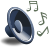 От Советского Информбюро. 30 Марта 1945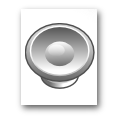 МЕНЮ0:00Войска 2-го БЕЛОРУССКОГО фронта завершили разгром Данцигской группы немцев и 30 марта штурмом овладели городом и крепостью Гданьск(ДАНЦИГ)— важнейшим портом и первоклассной военно-морской базой немцев на Балтийском море.Помощь по воспроизведениюПомощь по воспроизведению